Materialenleer 1 p2  huiswerkopdracht  “RVS”  Welke verschillende ‘vormen van corrosie’ zijn er ? Noem er minstens 3 , en zoek er afbeeldingen bij. Zuurstofcorrosie. 		 Zuurcorrosie.		Galvanische corrosie.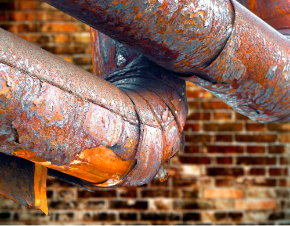 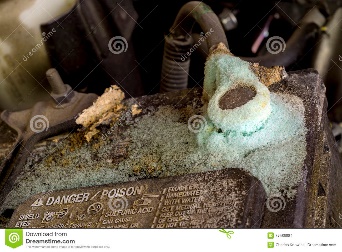 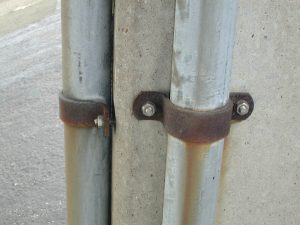 Je ontwikkelt een nieuwe smartphone behuizing van rvs. Welke rvs soort (legering) kies je ?  Onderbouw je antwoord. Is rvs voor een smartphone een logische keuze of niet ?Typen 304 want die kan heel goed tegen corrosie en is niet heel zwaar en word heel vaak aangeraden bij kleinere producten.Was het een slim idee van de ontwerpers van de Delorean auto , om de panelen van (ongelakte) ‘kale’ RVS 304  te maken  ?  Waarom wel  (of niet) ?Ja want dan heb je geen last van je lak die dan beschadigd kan rakenIs het RVS van een afzuigkap precies hetzelfde, als het rvs van een (zwembad)trap ? Waarom wel/niet ? Nee want de zwembad trap moet juist heel goed tegen water kunnen en bij een afzuigkap is dat niet nodig en daar heb je allemaal verschillende soorte rvs voor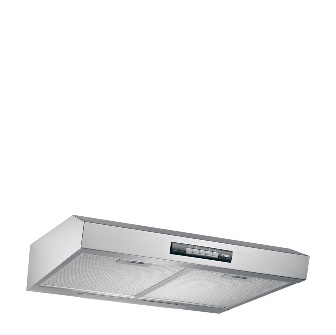 De sierstrip op de scooter moet vooral erg goedkoop zijn (maar wel een tijdje mooi genoeg blijven); welk metaal kies je ?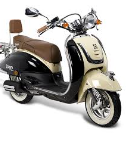 Chrome want dat heeft een mooie look en is roestvrij en gaat daarom ook lang meeVan welk materiaal is een blikje red bull gemaakt ?Aluminium want dat is goedkoop en waterbestendig en heel lichtWaarom heeft red bull voor dit materiaal gekozen, geef twee redenen aan ?Omdat het goedkoop en heel licht is.Bestaan er RVS velgen voor een auto, of motor ? Ja, maar die zijn wel duur